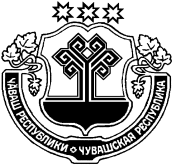 О введении на территории Чиричкасинского сельского поселения Цивильского районарежима функционирования «Чрезвычайная ситуация»В соответствии с Федеральным законом от 21.12.1994 «О защите населения и территорий от чрезвычайных ситуаций природного и техногенного характера», постановлением Правительства Российской Федерации от 21 мая 2007 г. № 304 «О классификации чрезвычайных ситуаций природного и техногенного характера», постановлением Кабинета Министров Чувашской Республики от 31 января 2005 г. № 17 «О территориальной подсистеме Чувашской Республики единой государственной системы предупреждения и ликвидации чрезвычайных ситуаций», на основании протокола КЧС и ОПБ администрации Цивильского района от 17.07.2019г. 1. Ввести на территории Чиричкасинского сельского поселения Цивильского района режим функционирования «Чрезвычайная ситуация» муниципального характера, для органов управления и сил районного звена территориальной подсистемы Чувашской Республики единой государственной системы предупреждения и ликвидации чрезвычайных ситуаций (далее – районное звено ТП РСЧС Чувашской Республики) с 18 июля 2019 года и до особого распоряжения.2. Рекомендовать отделу строительства и ЖКХ администрации Цивильского района (Профоровой Н.В.) совместно с сектором по делам ГО и ЧС администрации Цивильского района (Романов А.С.), организовать работу по подготовке сил и средств для ликвидации возможных последствий чрезвычайной ситуации согласно протокольного решения КЧС и ОПБ Цивильского района от 17.07.2019г. №73. Контроль за исполнением настоящего постановления возложить на первого заместителя главы администрации – начальника управления экономики, строительства и ЖКХ, председателя КЧС и ОПБ (Сыройкина В.В.)Глава администрацииЦивильского района                                                                           И.В.НиколаевЧ+ВАШ РЕСПУБЛИКИЁ/РП, РАЙОН/ЧУВАШСКАЯ РЕСПУБЛИКА ЦИВИЛЬСКИЙ РАЙОН Ё/РП, РАЙОН  АДМИНИСТРАЦИ/ХУШУ2019 ё? утă уйăхĕ 18-мĕшĕ  200-р №Ё\рп. хулиАДМИНИСТРАЦИЯЦИВИЛЬСКОГО РАЙОНАРАСПОРЯЖЕНИЕ18 июля  2019г. №  200-рг. Цивильск